岗位及资格条件：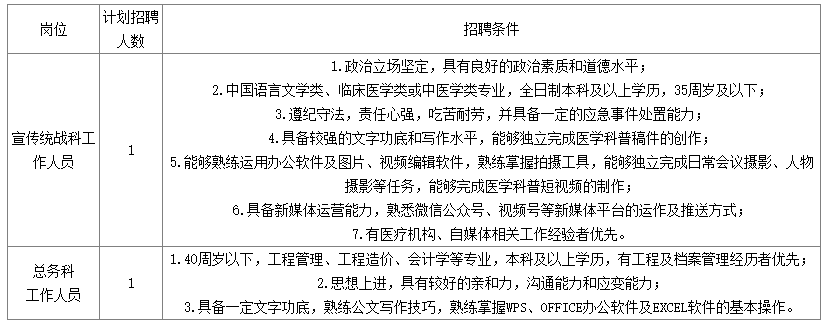 